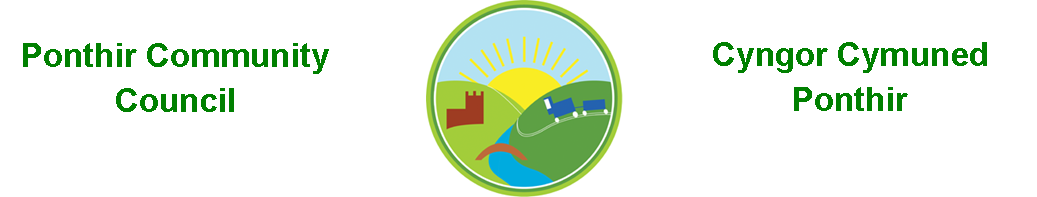 6th July 2022Dear Councillor,You are summoned to attend the Monthly Meeting to be held on 11th July 2022 @ 7pm, in PSCC.Press and public welcome.Mrs. Karen KerslakeAgenda Present Apologies Declarations of Interest To consider matters raised by the members of the public present (N.B. Such matters will be reported upon by the Clerk at the next meeting, where appropriate)  To approve the minutes of the meeting held on 13th June 2022   Matters arising from the Monthly Meeting held on 13th June 2022Speeding signage in Ponthir – No update at this timeProvision for future eventsAugust Bank Holiday -Christmas Lighting EventEquipment – Inflatable screensBenches – still awaiting permissions from Torfaen.Christmas Lights – informal proposal attached.Ponthir School Parking – No update at this time.Hall Committee updateGeneral Contractor – Clerk to updateClerk’s postJubilee Coins for school pupils – completedBath trip – Cllr Ryan-Scales to updateUpdate on recent meetings re trees in Oaklands – Cllr DanaherWebsite rebuildAdditional crossing in Ponthir – Clerk   Planters in Ponthir  GrantsA Bubella FitnessFosse Wine Society   Finance and AccountsBalance of Direct Plus Account as at 30st June 2022 £19,720.89To Note Invoices PaidInternal Audit Fee				£150.00Insurance – Zurich				£445.46EJ Herbert Deposit			        £1,200.00To Note Standing Order/Direct Debit PaymentsClerks’ Salary				£456.73   Planning Permission None Any other Business To Note Correspondence ReceivedChurch remembrance stone			E J HerbertLevelling up project 				TCBCNewsletters x 4					TCBCTraining opportunities				OVWABuHB Newsletter				ABuHBCouncil and Cabinet Agendas			TCBCVolunteering					TVAQuotation						EnerveoThis document is available on our website www.ponthircommunitycouncil.gov.ukA copy of this document could be made available in Welsh. Please contact us on the telephone number or e-mail below. Mae dogfen yma yn ar gael mewn gwefan ni www.ponthircommunitycouncil.gov.uk Mae copi or ddogfen hon ar gael yn Gymraeg.Cysylltwch a ni ar y rhif ffôn neu drwy e-bost isod.Telephone/ Ffôn: 07789 640709   E-Mail/ E-bost: clerk@ponthircommunitycouncil.gov.uk		